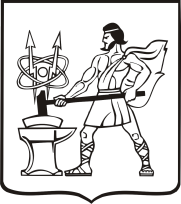 СОВЕТ ДЕПУТАТОВ ГОРОДСКОГО ОКРУГА ЭЛЕКТРОСТАЛЬМОСКОВСКОЙ   ОБЛАСТИРЕШЕНИЕот 24.08.2023 № 268/42Об утверждении Порядка участия граждан в обсуждении проектов Устава городского округа Электросталь Московской области (проектов решений Совета депутатов городского округа Электросталь Московской области о внесении изменений и (или) дополнений в Устав городского округа Электросталь Московской области) и учета предложений граждан по указанным проектамВ соответствии с Федеральным законом от 06.10.2003 № 131-ФЗ «Об общих принципах организации местного самоуправления в Российской Федерации», с целью приведения муниципальных правовых актов в соответствие Уставу городского округа Электросталь Московской области в части определения периодического печатного издания, распространяемого на территории городского округа Электросталь Московской области  для официального опубликования муниципальных нормативных правовых актов, Совет депутатов городского округа Электросталь Московской области РЕШИЛ:          1. Утвердить  Порядок участия граждан в обсуждении проектов Устава городского округа Электросталь Московской области (проектов решений Совета депутатов городского округа Электросталь Московской области о внесении  изменений и (или) дополнений в Устав городского  округа Электросталь Московской области)  и  учета предложений граждан  по указанным проектам (прилагается). 2. Опубликовать настоящее решение в газете «Молва» и разместить на официальном сайте городского округа Электросталь Московской области в информационно-телекоммуникационной сети «Интернет» по адресу: www.electrostal.ru.         3. Настоящее решение вступает в силу после его официального опубликования.4. Контроль за исполнением настоящего решения возложить на заместителя Главы Администрации городского округа Электросталь Московской области Лаврова Р. С.  Председатель Совета депутатов городского округа                                                                                                О.И. МироничевГлава городского округа                                                                                     И.Ю. Волкова                                                                                           Утвержден                                                                                           решением  Совета депутатов                                                                                                                                             городского округа Электросталь                                                                                                                        Московской области                                                                                           от 24.08.2023 № 268/42                                                                       Порядок участия граждан в обсуждении проектов Устава городского округа Электросталь Московской области (проектов решений Совета депутатов городского округа Электросталь Московской области о внесении  изменений и (или) дополнений в Устав городского  округа Электросталь Московской области)  и  учета предложений граждан                                                                         по указанным проектам 1. Общие положения. 1.1. Граждане, проживающие в городском округе Электросталь Московской области (далее – городской округ), вправе принимать участие в обсуждении проектов Устава   городского округа  и проектов решений Совета депутатов городского округа о внесении   изменений и (или) дополнений в Устав городского округа. 1.2. Для обсуждения проектов  Устава   городского округа  и проектов решений Совета депутатов городского округа о внесении   изменений и (или) дополнений в Устав городского округа  проводятся публичные слушания с участием жителей городского округа.               1.3. На публичные слушания выносятся  проекты Устава городского округа, а также проекты решений Совета депутатов городского округа о внесении   изменений и (или) дополнений в Устав городского округа,  кроме случаев, когда изменения  в Устав городского округа вносятся в форме точного воспроизведения положений Конституции Российской Федерации, федеральных законов, конституции (устава) или законов Московской области в целях приведения данного Устава в соответствие с этими нормативными правовыми актами.1.4.  Публичные слушания  по  обсуждению проектов  Устава   городского округа  и проектов решений Совета депутатов городского округа о внесении   изменений и (или) дополнений в Устав городского округа, назначаются решением Совета депутатов городского округа. 1.5. Организацию и проведение  публичных слушаний  по обсуждению проектов Устава   городского округа  и проектов решений Совета депутатов городского округа о внесении   изменений и (или) дополнений в Устав городского округа   осуществляет  Комиссия, уполномоченная решением Совета депутатов городского округа на организацию и проведение указанных публичных слушаний (далее – Комиссия). 1.6. Организация и проведение публичных слушаний по обсуждению проектов  Устава   городского округа  и проектов решений Совета депутатов городского округа о внесении   изменений и (или) дополнений в Устав городского округа осуществляется за счет средств бюджета городского округа.                     2.Порядок организации публичных слушаний по обсуждению         проектов Устава городского округа и проектов решений Совета                                               депутатов городского округа о внесении изменений и  (или) дополнений                                     в Устав городского округа. 2.1.   Проект  Устава   городского округа  или  проект решения Совета депутатов городского округа о внесении  изменений и (или) дополнений в Устав городского округа не позднее  чем за 30 дней до дня рассмотрения на заседании Совета депутатов городского округа вопроса о принятии Устава   городского округа  или  о внесении   изменений и (или) дополнений в Устав городского округа подлежит официальному опубликованию в  периодическом печатном издании, распространяемом в городском округе Электросталь Московской области, определяемом для официального опубликования муниципальных правовых актов и соглашений по результатам заключения муниципального контракта на соответствующий год с одновременным опубликованием порядка участия граждан в обсуждении проектов Устава городского округа и проектов решений Совета депутатов городского округа о внесении  изменений и (или) дополнений в Устав городского  округа, и порядка   учета предложений граждан по указанным проектам,  а также  размещению  на официальном сайте городского округа в информационно-телекоммуникационной сети «Интернет»  для ознакомления с ним граждан.2.2.  После официального опубликования проекта  Устава   городского округа  или  проекта решения Совета депутатов городского округа о внесении   изменений и (или) дополнений в Устав городского округа  граждане вправе представлять в Комиссию  свои предложения и замечания по рассматриваемому проекту в письменном либо электронном  виде.            2.3. Решение Совета депутатов городского округа, в котором устанавливается предмет публичных слушаний,  дата,  время и место их проведения,  указывается контактная  информация Комиссии,  источники размещения полной информации о подготовке и проведении публичных слушаний,  подлежит опубликованию в периодическом печатном издании, распространяемом в городском округе Электросталь Московской области, определяемом для официального опубликования муниципальных правовых актов и соглашений по результатам заключения муниципального контракта на соответствующий год,  и размещению на официальном сайте городского округа в информационно-телекоммуникационной сети «Интернет»  не  позднее  чем за 10  рабочих  дней до назначенного дня проведения публичных слушаний.2.4.  После завершения публичных слушаний Комиссия составляет протокол публичных слушаний и заключение о результатах публичных слушаний. 2.5.  Протокол публичных слушаний должен содержать : дату, время и место проведения публичных слушаний; список присутствующих членов комиссии, представителей органов местного самоуправления городского округа  и приглашенных лиц; количество граждан, зарегистрированных в качестве  участников публичных слушаний; фамилии выступавших граждан; краткое содержание выступлений; количество предложений граждан, поступивших в письменном или электронном виде для приобщения к протоколу публичных слушаний (в том числе и количестве предложений, не подлежащих учету в соответствии с подпунктом 5.4 настоящего Порядка)  и их краткое содержание.   К протоколу публичных слушаний приобщается лист регистрации граждан, участвовавших в публичных слушаниях.2.6.    Заключение о результатах публичных слушаний должно содержать : сведения о количестве поступивших предложений граждан (в том числе и количестве предложений, не подлежащих учету в соответствии с подпунктом 5.4 настоящего Порядка); содержание предложений граждан, рекомендуемых комиссией  для одобрения и внесения в проект Устава городского округа или решения Совета депутатов городского округа о внесении изменений и (или) дополнений в Устав городского округа, с мотивированным обоснованием  принятого решения; содержание предложений граждан, рекомендуемых комиссией для отклонения, с мотивированным обоснованием принятого решения.2.7. Заключение о результатах публичных слушаний направляется в Совет депутатов городского округа не позднее чем за три рабочих дня до дня рассмотрения на заседании Совета депутатов городского округа вопроса о принятии Устава городского округа или решения Совета депутатов городского округа о внесении изменений и (или) дополнений в Устав городского округа. 2.8. Заключение о результатах публичных слушаний подлежит официальному опубликованию в порядке, установленном Уставом городского округа для официального опубликования муниципальных правовых актов, в срок не позднее чем через 1 месяц после дня проведения  публичных слушаний. 	2.9.  Заключение о результатах публичных слушаний носит для Совета депутатов городского округа рекомендательный характер.	       3.  Организация деятельности Комиссии, уполномоченной на             организацию и проведение публичных слушаний по обсуждению         проектов Устава городского округа и проектов решений Совета                                               депутатов городского округа о внесении изменений и  (или) дополнений                                     в Устав городского округа. 3.1. В порядке подготовки к обсуждению с  участием жителей городского округа   проектов Устава городского округа и проектов решений Совета депутатов городского округа о  внесении изменений и  (или) дополнений в Устав городского округа  Комиссия :- организует опубликование  проекта Устава городского округа или проекта решения Совета депутатов городского округа о  внесении изменений и  (или) дополнений в Устав городского округа в срок не позднее чем за 30 дней до назначенной даты заседания Совета депутатов городского округа, на котором планируется принятие  Устава городского округа или решения Совета депутатов городского округа о  внесении изменений и  (или) дополнений в Устав городского округа; - определяет по согласованию с председателем Совета депутатов городского округа и Главой городского округа  дату, время  и место проведения публичных слушаний по обсуждению проектов Устава городского округа и проектов решений Совета депутатов городского округа о  внесении изменений и  (или) дополнений в Устав городского округа;  - осуществляет подготовку проекта решения Совета депутатов городского округа о назначении публичных слушаний, в котором указывается предмет публичных слушаний,  дата, время и место их проведения, указывается контактная  информация Комиссии,  источники размещения полной информации о подготовке и проведении публичных слушаний;             - осуществляет иные мероприятия, необходимые для подготовки к проведению  публичных слушаний;     	- осуществляет проведение публичных слушаний и ведение протокола их хода;            - после завершения публичных слушаний составляет заключение об их результатах и организует его опубликование в срок не позднее чем через 1 месяц после дня проведения  публичных слушаний. 	            3.2.  Деятельность Комиссии  организует ее председатель.3.3. В случае временного  отсутствия председателя его обязанности исполняет один из членов Комиссии, назначенный председателем, или избранный членами Комиссии из ее состава. 3.4. Председатель Комиссии :-  осуществляет общее руководство деятельностью Комиссии, определяет регламент ее работы;	-   созывает заседания Комиссии,  дает поручения ее членам;	-  председательствует  на публичных слушаниях - подписывает протокол публичных слушаний и заключение о результатах публичных слушаний; - несет ответственность за выполнение возложенных на Комиссию  задач и функций.3.5.  Комиссия  имеет право запрашивать в государственных, муниципальных, общественных организациях, коммерческих организациях всех форм собственности, у должностных лиц необходимые для работы Комиссии  документы  и  информацию; в необходимых случаях привлекать к участию в работе Комиссии представителей предприятий, организаций, учреждений.                4.  Порядок участия граждан в обсуждении проектов  Устава   городского          округа  и проектов решений Совета депутатов городского округа о                  внесении   изменений и (или) дополнений в Устав городского округа4.1. Прибывшие на публичные слушания граждане подлежат регистрации с указанием места их постоянного проживания на основании паспортных данных. Общественные объединения граждан регистрируются на основании свидетельств об их государственной регистрации с указанием  юридического адреса. 	4.2. Публичные  слушания начинаются кратким вступительным словом председателя Комиссии, который информирует собравшихся о существе обсуждаемого вопроса, его значимости, порядке проведения публичных слушаний, составе приглашенных лиц.	4.3.  Граждане, зарегистрированные в качестве участников публичных слушаний, вправе высказываться по существу обсуждаемого проекта, и их суждения заносятся в протокол публичных слушаний. 4.4. В ходе публичных слушаний граждане вправе представлять в Комиссию свои предложения и замечания по обсуждаемому проекту в письменном либо устном   виде. 4.5. При проведении публичных слушаний всем участвующим в них гражданам представляются равные возможности для выражения своего мнения. С этой целью территория городского округа может быть разделена на части для проведения публичных слушаний в соответствующей части территории городского округа.	4.6. Участвующие в публичных слушаниях граждане вправе выступать с разрешения председателя Комиссии, который предоставляет слово для выступлений и следит за порядком во время выступлений. 	4.7.  Участвующие в  публичных слушаниях граждане не вправе вмешиваться в ход публичных слушаний, прерывать их, обращаться с места к присутствующим, выходить к трибуне без разрешения председателя Комиссии, нарушать порядок проведения публичных слушаний.            4.8. Председатель Комиссии вправе удалить нарушителей порядка из зала заседаний, где проводятся публичные слушания.	4.9. Участвующие в публичных слушаниях граждане  не проводят голосований и не принимают каких – либо  решений по существу обсуждаемого проекта Устава городского округа или проекта решения Совета депутатов городского округа о внесении изменений и (или) дополнений в Устав городского округа. 	4.10. Публичные слушания считаются завершенными после высказывания всеми желающими  гражданами, участвующими в публичных слушаниях,  своих мнений по существу обсуждаемого проекта Устава городского округа или проекта решения Совета депутатов городского округа о внесении изменений и (или) дополнений в Устав городского округа.5. Порядок учета  предложений по проекту Устава                 городского округа или проекту решения Совета депутатов             	    городского округа о внесении изменений и (или) дополнений                                                        в Устав городского округа.5.1. Предложения граждан, участвующих в публичных слушаниях, а также предложения граждан, направленные в Комиссию ранее назначенного дня проведения публичных слушаний  в письменном или электронном виде, подлежат учету.5.2. Предложения граждан, участвующих в публичных слушаниях, заносятся в протокол публичных слушаний.5.3. Предложения граждан, представленные в Комиссию в письменном или электронном виде ранее дня проведения публичных слушаний или в ходе публичных слушаний,  приобщаются к протоколу публичных слушаний.	5.4 Предложения граждан, не соответствующие Конституции Российской Федерации и действующему законодательству Российской Федерации и Московской области, противоречащие действующим муниципальным правовым актам, заносятся в протокол публичных слушаний (или приобщаются к нему), но при составлении заключения о результатах публичных слушаний не учитываются.	5.5. Предложения участников публичных слушаний носят для Совета депутатов городского округа рекомендательный характер. 